                    14ος ΠΑΛΑΙΟΛΟΓΕΙΟΣ ΔΡΟΜΟΣ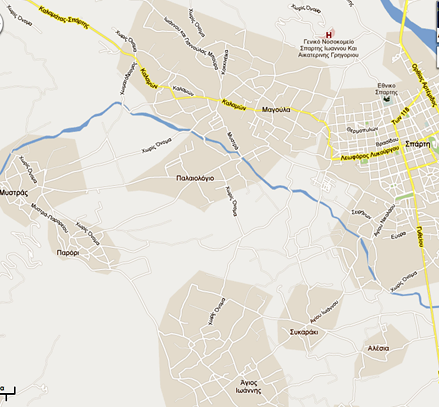 Ο Δήμος Σπάρτης & ο Αθλητικός  Οργανισμός του Δήμου Σπάρτης διοργανώνουν τον 14ο Παλαιολόγειο Δρόμο στα πλαίσια του εορτασμού των Παλαιολογείων 2022.Τόπος διεξαγωγής :  Δήμος Σπάρτης, Τοπική Κοινότητα Μυστρά. Αφετηρία και Τερματισμός Ανδριάντας Κωνσταντίνου Παλαιολόγου στην Τοπική Κοινότητα Μυστρά.Ημερομηνία :    Κυριακή 29 Μαϊου 2022Ώρα εκκίνησης :   18:00 .Απόσταση :   21,090 χιλ.  Σταθμοί ανεφοδιασμού θα υπάρχουν ανά 4 χιλ.Πληροφορίες διαδρομής:  Πρόκειται για μία κυκλική διαδρομή, με αφετηρία – εκκίνηση την τοπική κοινότητα Μυστρά, του Δήμου Σπάρτης. Όλος ο αγώνας κινείται επί ασφαλτοστρωμένης διαδρομής, όπου θα υπάρχει φύλαξη από τα οχήματα, ενώ διασχίζει κάθετα σχεδόν ολόκληρη την πόλη της Σπάρτης. Στην αρχή και περίπου μέχρι το 2ο χλμ. η διαδρομή είναι κατηφορική, ενώ από το 3ο χλμ. μέχρι και το 15ο περίπου χλμ. η διαδρομή είναι σε ευθεία κλίση. Μετά το 13ο χλμ. υπάρχουν αυξομειώσεις του αγωνιστικού τερέν, ενώ τα τελευταία περίπου 2 χλμ. είναι σχεδόν εξολοκλήρου ανηφορικά. Πάνω στην διαδρομή θα υπάρχει φύλαξη του αγώνα, ενώ σε άγνωστο σημείο για τους δρομείς θα υπάρχει σημείο τσεκαρίσματος(check point).Όριο αγώνα: Ορίζονται οι 3 ώρες – μέχρι τις 21.00Σταθμοί ανεφοδιασμού: Περίπου ανά 4 χλμ. όπου θα υπάρχει νερό & χυμος.Ιατρική κάλυψη:   σε όλη τη διάρκεια του αγώνα θα υπάρχει επανδρωμένο ασθενοφόρο του Γενικού Νοσοκομείου Σπάρτης.Όροι συμμετοχής:  Δικαίωμα συμμετοχής έχουν άνδρες και γυναίκες άνω των 18 ετών. Απαραίτητη προϋπόθεση είναι να έχουν υποβληθεί σε πρόσφατες ιατρικές εξετάσεις. Όλοι οι αθλητές συμμετέχουν με δική τους ευθύνη. Οι διοργανωτές δεν φέρουν καμία ευθύνη για ενδεχόμενα προβλήματα που μπορεί να παρουσιαστούν στους αθλητές κατά τη διάρκεια του αγώνα.Κατηγορίες:  Άνδρες: έως 29 ετών,30-45ετών, 46-59ετών, 60ετών & άνω.                      Γυναίκες:  έως  39 ετών, 40 ετών και άνω. Γραμματεία αγώνα: H γραμματεία του αγώνα, θα ανοίξει 2 ώρες πριν την έναρξη του αγώνα – από τις 16.00.Δηλώσεις συμμετοχής :  Η οργανωτική επιτροπή του αγώνα θα δέχεται δηλώσεις συμμετοχής έως 25/05/2022 	Οι αιτήσεις συμμετοχής θα κατατίθενται ηλεκτρονικά μέσω του παρακάτω συνδέσμου :  https://results.chronolog.gr/registrationc1.aspx?h=4ca7837dfa48ff7621e51f2c2deebfd7&l=GRΓια τεχνικά  θέματα  του  αγώνα  μπορείτε  να  επικοινωνείτε  με  τον  Τεχνικό Διευθυντή του αγώνα κο ΓΟΡΑΝΙΤΗ ΠΑΥΛΟ (6955985506/ 6936853165)Γενικές Πληροφορίες : Γραφεία Αθλητικού Οργανισμού Δήμου Σπάρτης τηλ:2731029082Απονομές – έπαθλα : Κύπελλο και μετάλλιο θα λάβουν οι 3 πρώτοι άνδρες και οι 3 πρώτες γυναίκες, ενώ θα υπάρχουν έπαθλα για τους 3 πρώτους στις εξής κατηγορίες: Άνδρες: έως 29 ετών,30-45ετών, 46-59ετών, 60ετών & άνω. Γυναίκες:  έως  39 ετών, 40 ετών και άνω. Όσοι λάβουν έπαθλα στην γενική κατηγορία ΔΕΝ ΘΑ ΒΡΑΒΕΥΤΟΥΝ ΣΤΗΝ ΚΑΤΗΓΟΡΙΑ ΤΟΥΣ.Αναμνηστικά  μετάλλια θα δοθούν σε όλους τους συμμετέχοντες στον αγώνα.Βραβεύσεις αγώνα: Οι βραβεύσεις του αγώνα, θα ξεκινήσουν αμέσως μετά την λήξη του χρονικού ορίου των 3 ωρών – στις 21.00.Χρονομέτρηση: Θα υπάρχει ηλεκτρονική χρονομέτρηση στον αγώνα, με chip χρονομέτρησης που τοποθετείται στο παπούτσι, και επιστρέφεται μετά το τέλος του αγώνα.Εκδρομή από Αθήνα: Θα πραγματοποιηθεί μονοήμερη εκδρομή από την Αθήνα,υπο τις φροντίδες των διοργανωτώνΗ αναχώρηση του πούλμαν θα πραγματοποιηθεί στις 13:00 το μεσημέρι της Κυριακής 29 Μαϊου από την Πλατεία Καραϊσκάκη(Μεταξουργείο) και από τον Μυστρά η επιστροφή θα γίνει στις 22:00.Όσοι επιθυμείτε να έρθετε με την εκδρομή, παρακαλείστε να ενημερώσετε εγκαίρως το μέλος του συλλόγου μας Παύλο Γορανίτη στο email.: lakoniautrarunning@gmail.com, για το κλείσιμο της θέσης σας στο πούλμαν. Προκειμένου να κατοχυρώσετε την θέση σας στο πούλμαν θα πρέπει να καταβάλλετε το ποσόν των 5,00 ευρώ στην Τράπεζα Πειραιώς στον λογαριασμό με το ΙΒΑΝ: GR08 0172 0730 0050 7306 3798 547(ΟΝΟΜΑΤΕΠΩΝΥΜΟ ΔΙΚΑΙΟΥΧΟΥ: ΓΟΡΑΝΙΤΗΣ ΠΑΥΛΟΣ)!ΘΑ ΤΗΡΗΘΕΙ ΣΕΙΡΑ ΠΡΟΤΕΡΑΙΌΤΗΤΑΣ ΣΧΕΤΙΚΑ ΜΕ ΤΗΝ ΕΚΔΡΟΜΉ – ΟΙ ΠΡΩΤΟΙ ΠΟΥ ΘΑ ΒΆΛΟΥΝ ΤΑ 5,00 ΕΥΡΩ ΜΕΧΡΙ ΝΑ ΣΥΜΠΛΗΡΩΘΟΥΝ ΟΙ ΘΕΣΕΙΣ ΤΟΥ ΠΟΥΛΜΑΝ, ΘΑ ΓΙΝΟΥΝ ΔΕΚΤΟΙ ΣΤΗΝ ΕΚΔΡΟΜΗΓια οποιαδήποτε πληροφορία παρακαλούμε επικοινωνήστε με τον υπεύθυνο της εκδρομής κο Παύλο Γορανίτη στα 6955985506/ 6936853165 ΜΕ ΑΘΛΗΤΙΚΟΥΣ ΧΑΙΡΕΤΙΣΜΟΥΣΟ ΠΡΟΕΔΡΟΣΤΟΥ ΑΘΛΗΤΙΚΟΥ ΟΡΓΑΝΙΣΜΟΥΔΗΜΟΥ ΣΠΑΡΤΗΣΠΕΡΓΑΝΤΗΣ ΣΤΑΥΡΟΣ